Нормативно-правовой акт.В современном мире наиболее распространенным источником права является нормативно-правовой акт. Нормативно-правовой акт - это официальный документ, созданный компетентными органами государства и содержащий обязательные юридические нормы (правила поведения). Нормативно-правовой акт в отличие от таких источников права, как юридический прецедент или правовой обычай, занимающих второстепенное положение при регулировании общественных отношений, играет самую важную роль в государстве, так как содержащиеся в нём нормы права регулируют наиболее важные общественные отношения.Основными признаками нормативно-правового акта, отличающими его от других актов являются:1.Нормативный акт издается только государством или органами, специально уполномоченными на то государством (то есть, не только компетентные органы и должностные лица государства могут создавать нормативные акты, но и уполномоченные на то государством общественные объединения и организации).2.Исполнение нормативных актов обеспечивается силой государственного принуждения (в частности, экономическими методами).3.Они содержат в себе общеобязательные нормы.4.Нормативно-правовые акты принимаются и реализуются в особом процессуальном порядке.5.Нормативные акты выступают в виде официального государственного документа со старого определенной письменной формой, при этом они имеют обязательные атрибуты: название акта (закон, указ, приказ и т.д.), наименование органа, принявшего акт (Президент, Правительство и т.д.), а также другие атрибут. Нормативные акты всегда должны иметь письменную форму, которая предназначена для единообразного понимания и применения норм права, а также для предотвращения произвольного толкования правовых норм. Не опубликованные нормативные акты не имеют юридической силы и не могут применяться.6.Нормативные акты, как правило, систематизированы, что позволяет легко найти необходимый для применения и реализации документ. Системы нормативных актов в каждой стране определяется Конституцией, а также изданными на её основе специальными законами.Классификация нормативно-правовых актов производится по различным основаниям: по срокам действия, сфере действия, содержанию по субъектам правотворчества и по юридической силе.В зависимости от срока действия нормативные акты подразделяются на акты неопределенно длительного действия (в которых не указывается период времени, в течение которого данные акты будут обладать юридической силой, и вообще длительность действия не определена, например, Закон «Об образовании», в котором не оговаривается длительность его действия) и акты временного действия, в которых содержится конкретное указание на временное действие данных актов.По сфере действия нормативно-правовые акты бывают:1. Общефедеральными (то есть имеют юридическую силу на территории всей федерации, так как компетенция органов, их издавших, распространяется на данную территорию) например, Федеральный закон «О рынке ценных бумаг» от 22 апреля 1996 года, принятый Государственной Думой РФ, является общефедеральным, так как компетенция и полномочия Государственной Думы РФ распространяются на всю территорию РФ.2.Нормативно-правовые акты субъектов федерации (распространяют свое действие только на территорию субъекта РФ, органами которого были приняты), например, распоряжение губернатора Челябинской области от 10. 03. 99 г. № 210-д «О проведении итогов предварительного этапа конкурса на звание «Самый благоустроенный город России»».3.Нормативно-правовые акты муниципалитетов (действуют только на территории муниципального образования), например, «Постановление районного совета депутатов от 12. 04. 2000 г. об утверждении положения об экономическом стимулировании инвестиций в экономику Варненского района».Нормативные акты в зависимости от их юридической силы можно разделить на несколько уровней. Однако выделяются две большие группы: законы и подзаконные акты. Очень часто используется термин «законодательство». В это понятие входят все нормативные акты, изданные федеральными и региональными органами государства. Такое терминологическое наименование оправданно потому, что основу целостной системы нормативных актов образуют именно законы.Законы — это нормативные акты, принятые в особом порядке органами законодательной власти, регулирующие важнейшие общественные отношения и обладающие высшей юридической силой. Законы — это наиболее значительный вид нормативных актов. Во-первых, законы могут приниматься только одним органом — парламентом, которому принадлежит законодательная власть в стране. Так, в США федеральные законы принимаются Конгрессом США, в России — Государственной Думой РФ. Во-вторых, законы принимаются в особом порядке, который называется законодательной процедурой. В-третьих, законы регулируют наиболее важные отношения в обществе. В одних странах установлен строгий перечень вопросов, которые подлежат урегулированию именно с помощью закона. В других государствах, например в России, такого перечня нет, поэтому Федеральное Собрание формально может принять закон по любому вопросу. Однако вряд ли парламент сочтет необходимым принимать закон по вопросу, не имеющему первостепенного значения. В-четвертых, законы обладают высшей юридической силой по сравнению с другими видами нормативных актов.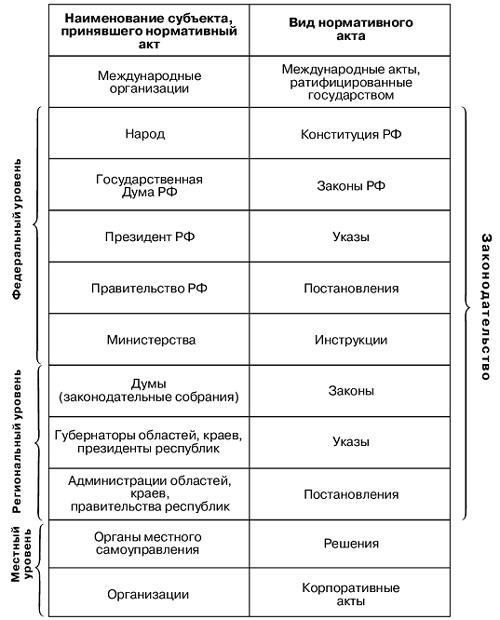 По своей значимости федеральные законы делятся на группы:1. конституционные законы, регулирующие вопросы общественной жизни, отнесенные к предмету Конституции РФ (Федеральный конституционный закон «О судебной системе Российской Федерации» и др.). Такие вопросы в общих чертах урегулированы в Конституции, однако в конституционных законах они получают дальнейшее развитие и детализацию. Понятно, что конституционные законы не должны противоречить Конституции РФ;2. текущие (обычные) законы, принимаемые для урегулирования всех остальных важных вопросов жизни общества (например, Федеральный закон «Об акционерных обществах», ГК РФ, УК РФ, Закон РФ «Об образовании» и др.). Текущие законы также не должны противоречить Конституции РФ и федеральным конституционным законам.Разновидность текущих законов - кодексы, которые представляют собой сложные систематизированные акты. Как правило, в кодексе в определенном порядке располагаются все или самые главные нормы какой-нибудь отрасли права. Так, в УК РФ собраны все нормы о преступлении и наказании, в ГК РФ — самые важные нормы, регулирующие имущественные отношения. Кодексы относятся к наиболее высокому уровню законодательства. Каждый кодекс — это как бы развитое «юридическое хозяйство», в котором должно быть все, что необходимо для регулирования той или иной группы общественных отношений. Причем весь этот материал приведен в единую систему, распределен по разделам и главам, согласован. Как правило, кодекс состоит из двух частей: общей и особенной. В общей части собраны нормы, имеющие значение для применения любой нормы особенной части, т. е. для любого отношения, регулируемого кодексом. Так, в Общей части УК РФ содержатся нормы о возрасте, с которого наступает уголовная ответственность, понятие преступления, перечень наказаний, основные правила их применения. В Особенной части УК РФ предусмотрены конкретные деяния и наказания за них.Указы издает Президент РФ по вопросам, относящимся к его компетенции, которая у него достаточно широка, поскольку он одновременно является главой государства и фактически главой исполнительной власти. В случае если указ противоречит Конституции и законам России, он может быть признан Конституционным Судом РФ недействительным. Нормативными по своему характеру являются указы Президента, в которых он выступает в качестве гаранта Конституции РФ или регулирует порядок осуществления предоставленных ему Конституцией полномочий, в частности, по вопросам структуры исполнительной власти, обороны, охраны общественного порядка, гражданства, награждения. Публикуются указы в «Собрании законодательства Российской Федерации», а также в «Российской газете».Постановления издаются Правительством РФ. В компетенцию Правительства входит в основном решение вопросов социально-экономического характера (руководство промышленностью, сельским хозяйством, строительством, транспортом и связью, социальная зашита населения, внешние экономические связи, организация работы министерств и др.). Большое количество актов Правительства связано с выработкой механизма, порядка исполнения законов, принятых парламентом. «Запуск» их в жизнь — очень важный вид правотворческой деятельности, осуществляемой Правительством, поскольку, если не будет разработан механизм исполнения законов, они потеряют свой смысл. Постановления — зеркало деятельности Правительства. Их анализ дает ответ на вопрос, эффективно, грамотно, оперативно ли действовало Правительство. Публикуются они в тех же источниках юридической печати, что и законы.Нормативными актами министерств являются инструкции, приказы, положения, наставления, правила, уставы и т. д. Но ведущую роль играют именно инструкции. Они регулируют основные виды (формы) служебной деятельности, функциональные обязанности работников определенной категории. Но есть инструкции, которые носят межотраслевой характер и распространяются не только на работников, но и на другие организации, на всех граждан (инструкции Министерства финансов РФ, Министерства транспорта РФ, Министерства здравоохранения и социального развития РФ и др.). Такие акты подлежат регистрации в Министерстве юстиции РФ, где проверяется их законность. Публикуются акты министерств в «Бюллетене нормативных актов федеральных органов исполнительной власти».Нормативные акты законодательных (представительных) органов субъектов Федерации - законы, это наиболее распространенное их наименование. Далеко не все субъекты Федерации активно занимаются законотворчеством. В этом плане себя проявляют города федерального значения Москва и Санкт-Петербург, а также Свердловская и Саратовская области. Бюджет, налоги, приватизация — вот наиболее серьезные вопросы регионального нормотворчества. Причем принятие акта такого рода требует заключения администрации субъекта Федерации.Нормативные акты администрации краев, областей (правительств республик) принято именовать постановлениями. Они могут регулировать различные вопросы: порядок предоставления в аренду помещений, земельных участков, взимание платы за проезд в общественном транспорте, за обучение в детских музыкальных школах и т. п.Акты органов местного самоуправления называются, как правило, решениями. Они издаются по вопросам местного значения, касающимся жителей городов, районов, сел, поселков, деревень (озеленение, благоустройство, торговля, коммунальное хозяйство, бытовое обслуживание и т. д.).Корпоративные (внутриорганизапионные, внутрифирменные) нормативные акты — это такие акты, которые издаются различными организациями для регламентации своих внутренних вопросов и распространяются на членов этих организаций. Корпоративные акты регулируют самые разнообразные отношения, возникающие в конкретной деятельности предприятий (вопросы использования их финансовых средств, управленческие, кадровые, социальные вопросы и др.). В процессе уменьшения вмешательства государства в дела предприятий и расширения их самостоятельности корпоративные акты берут на себя все большую нагрузку.